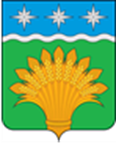 КЕМЕРОВСКАЯ ОБЛАСТЬ - КУЗБАСССовет народных депутатов Юргинского муниципального округа первого созывадевятое заседаниеРЕШЕНИЯот 28 мая  2020 года № 53-НАОб отмене отдельных муниципальных правовых актов В соответствии со статьями 13, 16, 48 Федерального закона от 06.10.2003 № 131-ФЗ «Об общих принципах организации местного самоуправления в Российской Федерации», статьей 1 Закон Кемеровской области - Кузбасса от 05.08.2019 № 68-ОЗ «О преобразовании муниципальных образований», пунктом 1 решения Совета народных депутатов Юргинского муниципального округа от 26.12.2019 № 13 «О вопросах правопреемства», Совет народных депутатов Юргинского муниципального округа: РЕШИЛ:1. Отменить решение Совета народных депутатов Арлюкского сельского поселения от 26.12.2018 №21/13-рс «Об утверждении Правил благоустройства территории Арлюкского сельского поселения».2. Отменить решение Совета народных депутатов Зеледеевского сельского поселения от 27.12.2018 №36/18-рс «Об утверждении Правил благоустройства территории Зеледеевского сельского поселения».3. Отменить решение Совета народных депутатов Лебяжье-Асановского сельского поселения от 27.12.2018 №26/13-рс «Об утверждении Правил благоустройства территории Лебяжье-Асановского сельского поселения».4. Отменить решение Совета народных депутатов Мальцевского сельского поселения от 27.12.2018 №19/11-рс «Об утверждении Правил благоустройства территории Мальцевского сельского поселения».5. Отменить решение Совета народных депутатов Новоромановского сельского поселения от 27.12.2018 №24/14-рс «Об утверждении Правил благоустройства территории Новоромановского сельского поселения».6. Отменить решение Совета народных депутатов Попереченского сельского поселения от 27.12.2018 №20/14-рс «Об утверждении Правил благоустройства территории Попереченского сельского поселения».7. Отменить решение Совета народных депутатов Проскоковского сельского поселения от 26.12.2018 №29/14-рс «Об утверждении Правил благоустройства территории Проскоковского сельского поселения».8. Отменить решение Совета народных депутатов Тальского сельского поселения от 27.12.2018 №19/13-рс «Об утверждении Правил благоустройства территории Тальского сельского поселения».9. Отменить решение Совета народных депутатов Юргинского сельского поселения от 26.12.2018 №20/11-рс «Об утверждении Правил благоустройства территории Юргинского сельского поселения».10. Настоящее решение опубликовать в газете «Юргинские ведомости» и разместить в информационно-коммуникационной сети «Интернет» на официальном сайте администрации Юргинского муниципального округа.11. Контроль над исполнением решения возложить на постоянную комиссию Совета народных депутатов Юргинского муниципального округа по агропромышленному комплексу и обеспечению жизнедеятельности.12. Настоящее решение вступает в силу со дня его официального опубликования.Председатель Совета народных депутатов Юргинского муниципального округаИ. Я. БережноваГлава Юргинского муниципального округа«28» мая 2020 года         Д. К. Дадашов